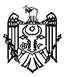 ПЕРЕВОДСЧЕТНАЯ ПАЛАТА РЕСПУБЛИКИ МОЛДОВАП О С Т А Н О В Л Е Н И Е №3 от 31 января 2024 годапо Отчету аудита соответствия способа формирования, управления и использования публичных финансовых средств и публичного имущества Государственной канцелярией в период 2018-2022 годовСчетная палата, при участии г-на Артура Мижа, генерального секретаря Правительства; г-на Игоря Пшеничного, заместителя генерального секретаря Правительства; г-жи Лилии Дабижа, заместителя генерального секретаря Правительства; г-жи Людмилы Кужбэ, начальника Управления финансов и имущества Государственной канцелярии; г-на Андрея Петика, заместителя начальника Управления финансов и имущества Государственной канцелярии; г-на Романа Кожухаря, генерального директора Агентства публичной собственности; г-на Анатолия Иванеса, генерального директора Публичного учреждения ,,Главное управление по обслуживанию зданий Правительства”; г-на Александра Корецкого, генерального директора Публичного учреждения ,,Служба информационных технологий и кибернетической безопасности”; г-на Николая Думбравэ, генерального директора Публичного учреждения ,,Дворец Республики”; г-на Петра Нирка, генерального директора Публичного учреждения ,,Пансионат Холеркань”; г-на Марина Урсаки, генерального директора Публичного учреждения ,,Автобаза Государственной канцелярии”, г-жи Людмилы Ницэ, начальника Главного финансово-экономического управления Публичного учреждения ,,Агентство публичных услуг”; г-жи Натальи Склярук, начальника Главного управления политики и бюджетного синтеза Министерства финансов, а также других ответственных лиц, в рамках видеозаседания, руководствуясь ст.3 (1) и ст.5 (1) a) Закона об организации и функционировании Счетной палаты Республики Молдова, рассмотрела Отчет аудита соответствия способа формирования, управления и использования публичных финансовых средств и публичного имущества Государственной канцелярией в период 2018-2022 годов.Миссия внешнего публичного аудита была проведена в соответствии с Программой аудиторской деятельности Счетной палаты на 2023 год, с целью оценки соответствия способа формирования, управления и использования публичных финансовых средств и публичного имущества Государственной канцелярией в период 2018-2022 годов, по отношению к положениям применяемой нормативной базы.Внешний публичный аудит был проведен в соответствии с Международными стандартами Высших органов аудита, применяемыми Счетной Палатой, в частности ISSAI 100, ISSAI 400 и ISSAI 4000. Рассмотрев Отчет аудита, Счетная палата УСТАНОВИЛА:	хотя Государственная канцелярия в период 2018-2022 годов предпринимала определенные действия по надлежащему использованию выделенных бюджетных ресурсов, тем не менее, отмечается, что в рамках некоторых операционных процессов были допущены несоответствия и недостатки, которые отрицательно повлияли на надлежащее управление публичными деньгами. В ходе аудита был выявлен ряд нарушений и уязвимостей, связанных с управлением и учетом публичного имущества, находящегося в управлении Государственной канцелярии и контролируемых ею публичных учреждений, что свидетельствует о том, что аудируемые субъекты не предприняли достаточных мер по обеспечению соответствия системы управления публичным имуществом законодательным положениям, а неправильное управление им может привести к отчуждению имущества и утрате реальных прав на него, а также к непоступлению всех доходов, подлежащих взиманию.	Вышеуказанные констатации основаны на следующих аудиторских наблюдениях:отсутствие нормативной базы, которая регулировала бы управление выделяемыми субъектам суммами в виде грантов и субсидий, создает предпосылки для их ненадлещего освоения, а существующие дискреционные правила о возврате в бюджет не освоенных остатков грантов в течение бюджетного года, снижают прозрачность использования этих средств; некоторые публичные учреждения, созданные Государственной канцелярией, не установили процессы, соответствующие принципам надлежащего управления, при использовании финансовых ресурсов, в том числе бюджетных средств, выделенных в виде грантов. В частности, отмечается ненадлежащая ситуация, выявленная в рамках ПУ „Служба информационных технологий и кибербезопасности”, которая: i) использовала финансовые средства на информационное оборудование и решения, которые не применяются в технологическом процессе субъекта, при этом лица, принимающие решения, подписали недостоверные акты об их сдаче в эксплуатацию; ii) нерационально использовала средства на закупку товаров по завышенным ценам, по сравнению с рыночными или импортными ценами, что также обусловлено неприменением субъектом международных процедур закупок; несоблюдение Государственной канцелярией правил учета бюджетных средств, выделенных в виде капитальных грантов на общую сумму 53,3 млн. леев, обусловило неправильное отнесение их на расходы и, соответственно, искажение финансовой отчетности учреждения; допущение аудируемыми субъектами ряда системных несоответствий при закупке товаров и услуг, обусловленных, в основном, ненадлежащим аргументированием закупок, а также заключением договоров небольшой стоимости при закупке товаров и услуг, в обход конкурентных процедур закупок;невыполнение Государственной канцелярией задачи, установленной в Плане действий Правительства по регулированию организации и функционирования публичных учреждений, что, в частности, генерирует неясности и неопределенности относительно способа финансирования этих структур за счет бюджетных средств, а также управления ими;хотя нормативная база предусматривает, что Государственная канцелярия осуществляет мониторинг публичных учреждений, учредителем которых она является, орган не формализовал и не закрепил на институциональном уровне этот операционный процесс, в том числе с четким определением возлагаемых действий и обязанностей. Эти обстоятельства сгенерировали определенные недостатки и несоответствия, связанные с применением тарифных политик некоторыми мониторируемыми публичными учреждениями, в частности, предоставление услуг в отсутствие тарифов, утвержденных в установленном порядке, или по заниженным ценам;  центральный орган, в качестве учредителя, не имеет полного представления о стоимости публичного имущества, находящегося в его управлении или переданного в экономическое управление мониторируемым публичным учреждениям, в связи с неполной регистрацией его стоимости в бухгалтерском учете;управление публичным имуществом с допущением многочисленных нарушений и недостатков, обусловило, в том числе: i) ненадлежащую передачу, на невыгодных для государства условиях, в доверительное управление одному экономическому агенту земельного участка площадью 24,8 га лесного фонда государства; ii) затягивание принятия управленческих решений в своевременные сроки, которые обеспечили бы надлежащее управление деятельностью трех баз отдыха, находящихся в управлении; iii) незаконную приватизацию помещений, расположенных в зданиях, управляемых ПУ „Главное управление по обслуживанию зданий Правительства”; iv) нерегистрацию в кадастровом органе и в бухгалтерском учете имущественных элементов, находящихся в управлении некоторых публичных учреждений, а также v) ненадлежащую передачу внаем некоторых объектов недвижимости, что обусловило упущение доходов, подлежащих взиманию, в размере 2,9 млн. леев;обеспечение автомобильным транспортом некоторых медицинских учреждений, не относящихся к категории органов/учреждений – бенефициаров, пользующихся бесплатным государственным транспортом, что обусловило несение дополнительных расходов ПУ „Автобаза Государственной канцелярии”.Исходя из вышеизложенного, на основании ст.14 (2), ст.15 d) и ст.37 (2) Закона №260 от 07.12.2017, Счетная палата ПОСТАНОВЛЯЕТ:	Утвердить Отчет аудита соответствия способа формирования, управления и использования публичных финансовых средств и публичного имущества Государственной канцелярией в период 2018-2022 годов, приложенный к настоящему Постановлению.Настоящее Постановление и Отчет аудита направить:Парламенту Республики Молдова для информирования и рассмотрения, в случае необходимости, в рамках парламентской комиссии по контролю за публичными финансами;Президенту Республики Молдова для информирования;Правительству Республики Молдова для информирования и принятия мер по мониторингу обеспечения выполнения аудиторских рекомендаций;Государственной канцелярии для принятия к сведению, и рекомендовать:рассмотреть результаты внешнего публичного аудита, с утверждением плана действий по исправлению выявленных ситуаций, и обеспечить выполнение рекомендаций из Отчета аудита;разработать, совместно с Министерством финансов, нормативную базу по институционализации и организации деятельности публичных учреждений на самофинансировании, включая регулирование исчерпывающих критериев предоставления грантов и субсидий из государственного бюджета, с приведением способа финансирования, исполнения и отчетности денежных средств в соответствие бюджетным принципам, правилам и обязанностям;представить Правительству на утверждение Методологию расчета тарифов на услуги, оказанные ПУ „Пансионат Холеркань” и ПУ „Дворец Республики”, а также Номенклатуру предоставляемых ими услуг, включая размеры соответствующих тарифов;публичным учреждениям, мониторируемым Государственной канцелярией, для информирования и принятия к сведению, и рекомендовать рассмотреть результаты аудита согласно компетенциям, с утверждением плана мер по исправлению выявленных ситуаций и выполнению представленных рекомендаций из Отчета аудита;Генеральной прокуратуре для рассмотрения и, соответственно, уведомления относительно констатаций, изложенных в пункте 4.1.5 о ненадлежащем использовании финансовых ресурсов ПУ „Служба информационных технологий и кибернетической безопасности”, в сумме 9,4 млн. леев, и в пункте 4.3.2. Отчета аудита, о незаконной приватизации помещений, расположенных в зданиях, находящихся в управлении ПУ „Главное управление по обслуживанию зданий Правительства”.Принять к сведению, что в ходе проведения аудиторской миссии Государственная канцелярия и некоторые мониторируемые ею учреждения предприняли необходимые меры по устранению выявленных недостатков, представленных в Отчете аудита.Настоящее Постановление вступает в силу со дня опубликования в Официальном мониторе Республики Молдова и может быть обжаловано путем предварительного уведомления в адрес его эмитента в течение 30 дней со дня опубликования. В административном порядке Постановление может быть обжаловано в Суде Кишинэу, офис Рышкань (MD-2068, мун. Кишинэу, ул. Киев, 3), в 30-дневный срок со дня сообщения ответа на предварительное уведомление или с даты истечения срока, предусмотренного для его разрешения. О принятых мерах по выполнению подпунктов 2.4. - 2.5. настоящего Постановления проинформировать Счетную палату в течение 12 месяцев со дня опубликования Постановления в Официальном мониторе Республики Молдова.Настоящим Постановлением исключить из режима мониторинга три Постановления Счетной палаты, а именно: №90 от 12.12.2018 „По Отчету аудита консолидированной финансовой отчетности Государственной канцелярии, по состоянию на 31 декабря 2017 года”; №24 от 18.05.2013 „По Отчету аудита соответствия исполнения бюджета за 2012 год и управления публичным имуществом в Государственной канцелярии и некоторых подведомственных публичных учреждениях, а также на мониторируемых государственных предприятиях”; №42 от 18.08.2011 „По Отчету аудита соответствия использования публичных средств, выделенных на инвестиции и капитальный ремонт в 2010 году, в Государственной канцелярии”, в связи с повторным изложением проблем, отмеченных в частично реализованных рекомендациях, и исключением из режима мониторинга рекомендаций, которые утратили свою актуальность.                                                              Постановление и Отчет аудита соответствия способа формирования, управления и использования публичных финансовых средств и публичного имущества Государственной канцелярией в период 2018-2022 годов опубликовать на официальном сайте Счетной палаты (https://www.ccrm.md/ro/decisions).    Мариан ЛУПУ,Председатель